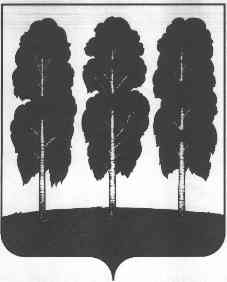 АДМИНИСТРАЦИЯ БЕРЕЗОВСКОГО РАЙОНАХАНТЫ-МАНСИЙСКОГО АВТОНОМНОГО ОКРУГА – ЮГРЫПОСТАНОВЛЕНИЕ от  21.03.2024                                                                                                           № 218пгт. БерезовоО внесении изменений в постановление администрации Березовского района от 26.01.2017 № 53 «О Порядке предоставления субсидий организациям жилищно-коммунального комплекса на возмещение недополученных доходов при оказании жилищно-коммунальных услуг по регулируемым ценам»В целях приведения нормативного правового акта администрации Березовского района в соответствие с действующим законодательством:   1. Внести   в  приложение к постановлению   администрации  Березовского района    от 26.01.2017  №  53 «О Порядке предоставления субсидий организациям жилищно-коммунального комплекса на возмещение недополученных доходов при оказании жилищно-коммунальных услуг по регулируемым ценам» следующие изменения:1.1.подпункт 1 пункта 2.2 раздела 2 признать утратившим силу;1.2.пункт 2.6 раздела 2 изложить в следующей редакции:        «2.6.В случае не предоставления заявителем выписки из Единого государственного реестра, указанной в пункте 2.4, Уполномоченный орган в течение 2 рабочих дней с даты регистрации поступившего предложения получает выписки из Единого государственного реестра юридических лиц, индивидуальных предпринимателей (https://egrul.nalog.ru/).».  2. Опубликовать настоящее постановление в газете «Жизнь Югры» и разместить на официальном веб-сайте органов местного самоуправления Березовского района.  3. Настоящее постановление вступает в силу после его официального опубликования и распространяется на правоотношения, возникшие с 01.02.2024.  И. о. главы района 		  		            	 	   	    И.В. Чечеткина